Y6 Local fieldwork – Launceston/Cuthbert Mayne                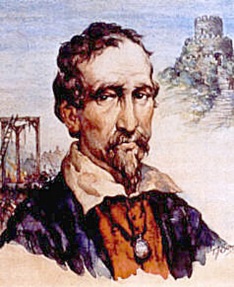 locationvalleysurviveroyalconstitutescentralcatholicguiltygrid referenceancientreligionachievedominantroutetreasonabolishsettlementcentrepersuadebeheadprisonererecteddeterminednobleloomingdefendsupportnecessaryfortifiedsoldiercontroversychurchremainingreignexecutionadvise